                               		                     JOB DESCRIPTION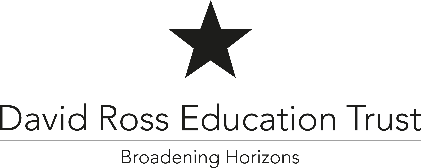    Job Title:     HLTA (Primary)    Location:     Briar Hill Primary School-NN4 8SWKEY RESPOSNIBILTIESTEACHING Support teachers to manage a caring, encouraging, purposeful and stimulating environment conducive to children’s learningWork with the class teachers in the preparation and development of teaching materials, teaching programmes and pastoral arrangements as appropriate in cover classes. Have a good awareness of early reading, demonstrate a clear understanding of appropriate teaching strategies e.g. systematic synthetic phonics.Demonstrate an understanding of and take responsibility for promoting high standards of literacy including the correct use of spoken English Make accurate and productive use of assessment to secure pupils’ progress.Provide effective feedback and enable pupils to develop positive attitudes to learning To use a range of appropriate strategies and follow Academy policies for teaching, behaviour management and classroom management.BEHAVIOUR AND SAFTEY Establish a safe, purposeful and stimulating environment for pupils, rooted in mutual respect and establish a framework for discipline with a range of strategies, using praise, sanctions and rewards consistently and fairly.Manage classes effectively, using approaches which are appropriate to pupils’ needs in order to inspire, motivate and challenge pupils.Have high expectations of behaviour, promoting self-control and independence of alllearners.Be responsible for promoting and safeguarding the welfare of children and youngpeople within the school, raising any concerns following school protocol/procedures.SAFEGUARDING To do all that you can to ensure that you safeguard and promote the welfare of students in the Academy.PERSON SPECIFICATIONJob Purpose:To be part of our fantastic team to secure a first-class education for children. To support the school by providing cover for classes for PPA, Leadership and ad hoc cover. Background: Briar Hill Primary School and Nursery is an exciting place to work. We deeply care about our staff and ensure wellbeing, workload and fulfilment in roll is at the core of our ethos. We educate hearts and minds and our children are challenged, nurtured, and inspired to achieve highly to make a positive contribution to society.  We instil exemplary behaviour in children. Briar Hill is Ofsted rated Outstanding 2022 and is a national training centre for Talk for Writing.Briar Hill is a multi-cultural and fully inclusive setting in Northampton Town.  Staff retention is excellent and this role has been created due to a change in circumstances. The David Ross Education Trust (DRET) is a network of academies with a geographical focus on Northamptonshire, Leicestershire, Lincolnshire, Yorkshire/Humberside and London. We are committed to delivering the highest educational standards alongside an unrivalled package of sporting and cultural enrichment.Reporting To:SLTEssential Desirable Qualifications and Professional Development Honours degree related to Primary Education or a curriculum subject.  xHLTA Status or willingness to undertakexExperience Experience of teaching, covering classesxExperience of managing teaching resources.xExperience of working with children from a variety of backgrounds and/or vulnerable groups of pupils.xSkills and Knowledge Understanding of effective assessment xAn understanding of good inclusive education and the SEN Code of Practice.xPersonal Qualities Well-motivated, enthusiastic with a can-do attitude. xHonesty and integrity. xTeam working skills.xA desire to allow each child the opportunity to fulfil their potential, both academically and on a personal level.xTo be a positive role model to our pupils.xBe flexible and resilient in response to a changing educational environment.Equal Opportunities A commitment to promoting equality and diversity, providing an inclusive and co-operative environment in which all students and individuals working for and on behalf of the organisation feel respected and able to give of their best. xSafeguarding Committed to promoting the welfare of all children and creating a safe environment in which children can learn; considering, at all times, what is in the best interests of the child. XPlay an important part in the wider safeguarding of children – identifying concerns, sharing information and taking prompt action to safeguard and protect them.XAware that the Trust will take all steps to prevent those who pose a risk of harm from working with children. Recruitment procedures ensure rigour in identifying and rejecting people who might abuse children.XHealth and Safety Aware of Health & Safety and Safeguarding as appropriate to role.X